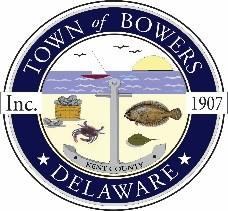 Town of Bowers3357 Main St., Frederica, DE19946(302)572-9000
Bowersbeach.delaware.govAGENDAMonday, August 16, 2021Council Working Session to be brought to order at 6:00pmJoin Zoom MeetingMeeting ID: Passcode: 